Výročná správa za rok 2018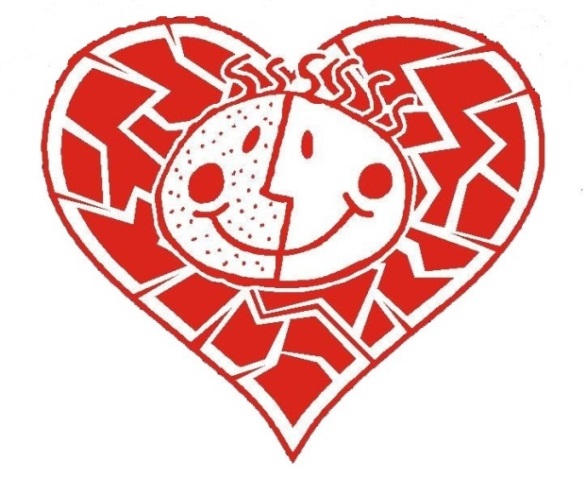 Detský domov PrešovPožiarnická 3Detský domov v Prešove na Požiarnickej ul. 3 je zariadením SPODaSK, ktoré vykonáva svoju činnosť v zmysle Zákona č. 305/2005 Z.z. v znení neskorších zmien a doplnkov.ZÁKLADNÉ ÚDAJE k 31.12.2018:Názov DeD: 			Detský domov PrešovAdresa: 			Požiarnická 3, PrešovPočet zamestnancov:	123 zamestnancovKapacita: 			134 detíPriestorové usporiadanie :	 Kmeňová budova a 1 RDPočet skupín:		 	12z toho:2 samostatné skupiny7 špecializovaných samostatných skupín s ošetrovateľskou starostlivosťou2 špecializované samostatné skupiny s opatrovateľskou starostlivosťou1 špecializovaná samostatná skupina pre obete trestného činu obchodovania s ľuďmi17 profesionálnych rodičovIČO:				00610607DIČ:				2021281570Štatutárny zástupca:	Mgr. Dana Krištofová, riaditeľkaKontakt :			0905840541, 0512433011                 			riaditel.presov@ded.gov.skKoncepcia zabezpečovania výkonu súdnych rozhodnutí v zariadeniach sociálnoprávnej ochrany detí a sociálnej kurately na roky 2016 – 2020 – Plán transformácie a deinštitucionalizácie náhradnej starostlivosti predstavuje základný koncepčný a plánovací dokument Ústredia práce, sociálnych vecí a rodiny, ako zriaďovateľa Detského domova v Prešove a má pre jeho činnosť záväzný charakter, určuje strategické rozvojové zámery jeho fungovania. Tieto sú rozpracované na podmienky detského domova v Transformačnom pláne. Stratégia napĺňania všetkých koncepčných zámerov je sústredená predovšetkým na rozvoj vlastných zamestnancov, ich vzdelávanie smerom k zvládnutiu všetkých transformačných procesov, prioritne na zintenzívnenie sociálnej práce s rodinou, zvýšenie kvality a kvantity kontaktov dieťaťa s biologickou rodinou a súrodeneckých väzieb. Rok 2018 bol predovšetkým rokom prípravy na realizáciu zmien ustanovení zákona č. 305/2005 Z.z. v znení zmien a doplnkov, s účinnosťou od 1.1.2019, a to rozšírením pôsobnosti na ambulantné a terénne formy práce pod hlavičkou centier pre deti a rodiny.S účinnosťou od 1.11.2018 schválením novej organizačnej štruktúry sme začali proces sfunkčnenia novej špecializovanej samostatnej skupiny pre obete trestného činu obchodovania s ľuďmi personálnym obsadením, materiálno-technickým vybavením a obsahovou prípravou zabezpečovania tohto opatrenia zákona.Detský domov v Prešove, Požiarnická 3 zostáva naďalej najväčším detským domovom na Slovensku, ktorý poskytuje prioritne ošetrovateľskú a opatrovateľskú starostlivosť – starostlivosť pre deti s postihnutím (9 ŠSS). Preto aj v roku 2018 bola naša pozornosť sústredená na skvalitňovanie starostlivosti v tejto oblasti vzdelávaním personálu, skvalitňovaním podporných služieb a zlepšovaním materiálno-technického vybavenia. Detský domov sa v priebehu roka 2018 aktívne podieľal na napĺňaní Úloha a opatrení koncepcie v bodoch:3.2. Aktívna práca s rodinou a podpora rodiny 3.3. Spolurozhodovanie detí 3.4. Rozvoj zručností, odborné vzdelávanie zamestnancov zariadení SPODaSK 3.5. Priestorové podmienky Bod 3.5. Priestorové podmienky – cieľ pre rok 2018 – kúpa rodinného domu pre samostatnú skupinu z prostriedkov štátneho rozpočtu nebol naplnený, presúva sa do ďalšieho obdobia.Detský domov v Prešove v roku 2018 aj naďalej napĺňal cieľ daný koncepciou – zabezpečovanie  mentoringu pre PR pre Detské domovy Šarišské Michaľany a Svidník.Odpočet úloh v jednotlivých oblastiach:1. PRÁCA S RODINOU:Pokračovali sme v napĺňaní nášho hlavného cieľa aj v roku 2018 – sociálna práca s biologickou rodinou. Dosiahli sme zintenzívnenie kontaktov biologickej rodiny s deťmi umiestnenými v detskom domove, ako aj sanáciou pomerov v rodinách návrat 7 detí k svojim biologickým rodičom. Sústavne pracujeme na udržiavaní súrodeneckých väzieb a väzieb so širšou rodinou. Metóda práce – prípadová konferencia, je nástrojom, ktorý prináša výsledky v udržiavaní, obnovovaní vzťahov s biologickou rodinou. U ŤZP detí intenzívne pracujeme na kontakte s biologickou rodinou napriek zlej prognóze ich návratu domov.Spolupráca s rodinou:- v prirodzenom prostredí: 62- v priestoroch DeD: 96Spolupráca so širšou rodinou:- v prirodzenom prostredí: 45- v priestoroch DeD: 80Štatistické údaje viažuce sa k pohybu detí k 31.12.2018:1. Počet detí: kapacita/skutočný stav134/1182. Prípadové konferencie11 prípadových  konferencií3. Počet detí, navštevujúcich rodinuPočet detí – 114. Počet prijatých detí: 335. Počet odídených detí: 19Sanácia - 7Premiestnené na základe rozhodnutia súdu - 1Medzištátne osvojenie - 1Plnoletosť - 2Iné (exitus) - 86. Priemerná dĺžka pobytu dieťaťa v DeD: 5,142. ROZVOJ A VZDELÁVANIE ZAMESTNANCOV:Kontinuálne vzdelávanie v priebehu roku 2018 bolo zamerané najmä na zvýšenie odbornosti a nadobúdanie vedomostí zamestnancov s cieľom : zvýšiť kvalitu pri práci s rodinou, s jej podporou a upevňovaním vzájomných vzťahovvyužívať inovatívne metódy pri práci s deťmi ťažko zdravotne postihnutýmizískať kompetencie na riešenie potrieb detí s traumatizujúcou minulosťou Štatistika a obsah vzdelávacích aktivít v roku 20181. Počet zamestnancov celkom - 117Počet zamestnancov (úsek starostlivosti a CPPR), ktorí absolvovali vzdelávanie:interné vzdelávanie - 93kontinuálne vzdelávania - 5 z toho: adaptačné vzdelávanie - 3                                                                     inovačné vzdelávanie - 2iné odborné vzdelávanie - 35pracovné a metodické stretnutia - 172. Počet hodín supervízie individuálnej - 48 hod.skupinovej - 54 hod.3. Realizované vzdelávacie aktivity zamestnancov:Interné vzdelávanie:Odborné semináre pre sestry v detskom domove:Astma bronchiale - ošetrovateľská starostlivosť o dieťa s astmou bronchialeEpiglotitída u detí - zápalové ochorenie hrtanaComa vigile - etiológia, diagnostika, ošetrovateľská starostlivosťMeningitída- ošetrovateľská starostlivosť o dieťa s meningitídouPedikulóza-zavšivenie, scabies-svrab-etiológia, diagnostika, liečba, ošetrovateľská starostlivosťIMC- ošetrovateľská starostlivosť o dieťa s infekciou močových ciestOšetrovateľská starostlivosť o dieťa so zavedeným permanentným močovým katétromPoruchy trávenia- gastroezofágový reflux u detí- GERDyspepsie v detskom vekuPreventívne prehliadky u detíLaboratórne vyšetrovacie metódy- odber biologického materiáluChoroby krvi- leukémie u detíHemofília- porucha zrážanlivosti krvi- etiológia, diagnostika, liečba, ošetrovateľská starostlivosťZápalové ochorenia CNS u detíCHARGE syndrómSrdcové šelesty u detíKardiomyopatia u detíVVCh GITuOšetrovateľská starostlivosť o dieťa so zavedeným PEGOMOdborné semináre pedagogických a odborných zamestnancov, pomocných vychovávateľov a profesionálnych náhradných rodičov v detskom domove:Komunikácia a vytváranie vzťahov  v detskom domoveProsociálne správanieZadávanie hranícPsychosomatizácia u detíStarostlivosť o dieťa v PNR so zdravotným postihnutím Návrat dieťaťa z PNR do biologickej rodinyMetódy a formy práce podporujúce kritické myslenie u žiakov zo sociálne znevýhodneného prostredia.V rámci interného vzdelávania sa uskutočnil workshop pod vedením Mgr. Jolany Náterovej s témami :Rómska identitaRozdiely medzi Rómskym a nerómskym svetomAko zvládať  výchovu dieťaťa v puberteExterné vzdelávanie:Odborné prednášky a semináreSexuálne zneužívanie detíKomunikácia s detskou obeťou Syndróm CAN V čom je odlišný vývin a fungovanie mozgu u detí v DeD a náhradnej starostlivosti ?Odborný seminár pre profesionálnych náhradných rodičov, vychovávateľov a pomocných vychovávateľovDieťa s problémovým správaním v profesionálnej rodine Emocionálne zranené dieťaKritika a pochvala vo výchove detíPoruchy vzťahovej väzbyVzťahová väzbaPuberta detí z náhradných rodímPripútanie a StratyVýznam raného detstva pre duševné zdravie- korene problémov a riešenia„Ideme do školy"Základný kurz bazálnej stimulácie Odborný seminár pre sestry na regionálnej úrovni – Biele srdcePráca s rodinou v prirodzenom prostredí v súvislosti s novelou zákonaPráca s problémovou rodinouSpolupráca sociálnych pracovníkov a psychológovPracovnoprávna ochrana vychovávateľov v detských domovoch Tímova spolupráca pre dobro dieťaťa a rodinyVýcvikové programy :Rodinná terapia zameraná na vzťahovú väzbuTerapia hrouÚčasť na konferenciách:Celoslovenská konferencia sestier pracujúcich v DeDKonferencia sociálnych pracovníkovKonferencia „ Ako viesť deti k odpusteniu “Konferencia spoločnosti Úsmev ako darPracovné a metodické stretnutia:Metodické stretnutie špeciálnych pedagógov a psychológov Prešovského krajaMetodické stretnutie pre oblasť výchovy – „Kam smerujeme v Centrách v oblasti výchovy....na prahu zmien“Regionálne metodické stretnutia profesionálnych rodičov DeDPracovné stretnutie fóra PNRPracovné stretnutie predsedov sekcie  PNR za jednotlivé kraje, predsedu celej sekcie PNR a predsedu Fóra riaditeľov a zamestnancov detských domovov  na Ministerstve práce, sociálnych vecí a rodiny SRPracovné stretnutie sociálnych pracovníkovPracovné stretnutie predsedov sekcie vychovávateľovPracovné stretnutie odborných zamestnancov Prešovského a Košického krajaCeloslovenské stretnutie sekcie sestierPracovné stretnutie koordinátorov CPPRPracovné stretnutie koordinátorov CPPR – mentoringPracovné stretnutie k tvorbe programu „Príprava na profesionálne vykonávanie náhradnej starostlivosti“3. VZDELÁVANIE DETÍ A MIMOŠKOLSKÁ ČINNOSŤ:Vzdelávanie detí:V roku 2018 navštevovali deti materské školy, špeciálne materské školy, základné školy,spojené základné školy, súkromné základné školy, stredné odborné učilištia, gymnázia asúkromné stredné odborné školy. Na spojených základný školách sú deti vzdelávanév jednotlivých variantoch (A,B,C) na základe posudkov odborníkov CŠPPaP. Z toho:MŠ Sveržov - 1 dieťaMŠ Gregorovce – 1 dieťaMŠ Dienovská Nová Ves – 1 dieťaMŠ SŠI Pavla Sabadoša Prešov – 1 dieťaMŠ SŠ Masarykova Prešov – elokované pracovisko v DeD – 5 detíZŠ Matice slovenskej v Prešove – 5 detíZŠ Ľubotice – 2 detiZŠ Lipany – 1 dieťaZŠ Komenského Lipany – 1 dieťaZŠ Sveržov – 1 dieťaZŠ Čaňa – 1 dieťaZŠ Veľký Šariš – 1 dieťaZŠ Sabinov - 1 dieťaZŠ a MŠ Kapušany – 2 detiZŠ Prostějovská v Prešove – 2 detiKatolícka spojená škola sv. Mikuláša v Prešove – 1 dieťaSúkromná ZŠ a MŠ pre žiakov s autismom – 1 dieťaSúkromná ZŠ pre žiakov s poruchami aktivity a pozornosti – 2 detiSúkromné športové gymnázium ELBA – 3 detiSpojená škola Matice slovenskej v Prešove – 1 dieťaSŠI Masarykova v Prešove – 10 detíSŠI Masarykova v Prešove, elokované pracovisko v DeD – 19 detíŠZŠ Sabinov – 1 dieťaPraktická škola SŠI Masarykovej – 1 dieťaSOU Internátne Masarykova v Prešove – 2 detiSŠI Pavla Sabadoša v Prešove – 2 detiSOŠ Pavla Sabadoša v Prešove – 1 dieťaSúkromná stredná odborná škola Mladosť v Prešove – 1 dieťaU ostatných detí je zabezpečované vzdelávanie individuálnym spôsobom špeciálnymi pedagógmi v zariadení.ÄVýchovno-vzdelávacie, preventívne a terapeutické aktivity v podmienkach DeD:V roku 2018 sme v Detskom domove v Prešove realizovali skupinové stretnutia s deťmi, účelom ktorých bola prevencia rizikového správania, kam patrí užívanie návykových látok, skoré sexuálne správanie, agresia a šikanovanie.  Hlavným cieľom preventívnych aktivít realizovaných  v skupinách bolo zvýšiť povedomie o existujúcich rizikách, ale aj citlivosť voči negatívnym javom. Dôraz bol kladený i na rozvoj sociálnych zručností a sebapoznania, na zvyšovanie morálneho vedomia, pocitu zodpovednosti a podporu sociálne žiaduceho správania. S deťmi mladšej vekovej kategórie sme realizovali edukačné preventívne aktivity, zamerané  na rozvoj poznania, grafomotoriky a percepcie, emocionality, tvorivosti, sociálnych kompetencií a zvládanie vlastných emócií. Zamerali sme sa preto na nasledujúce témy:Zdravá rodina a materstvo (január- zúčastnených  8 detí)Urob dobrý skutok (január- zúčastnených 8 detí)Chlapec a dievča  (január- zúčastnených 7 detí)Bezpečný internet, pornografia (február- zúčastnených 9 detí)Hodnota života (február- zúčastnených 10 detí)Hodnota ženy- ako byť krásna (marec- zúčastnených 8 detí)Identita dieťaťa- buď originál! (marec- zúčastnených 10 detí)Ako drogy devastujú človeka (apríl- zúčastnených 10 detí)Šikana ako vedomé a opakované páchanie násilia na iných (máj- zúčastnených 8 detí)Závislosti- lieky, alkohol, drogy, fajčenie (máj- zúčastnených 10 detí)Moje telo je moje- viem povedať „nie“ (jún- zúčastnených 10 detí)Šikana - kamarátime sa so všetkými ( jún- zúčastnených 7 detí)Zodpovedné materstvo a zdravá vzťahová väzba  (október- zúčastnených 11 detí)Čo robí muža mužom? (október- zúčastnených 7 detí)Rómska identita I. ( november- 10 zúčastnených)Rómska identita II. (november- 10 zúčastnených)Pohybové aktivity ako podpora zdravého životného štýlu (december- zúčastnených 10 detí)V rámci projektu „Dohovor o právach dieťaťa“  sme realizovali skupinové stretnutia, ktorých účastníkmi bolo 20 detí. Zámerom týchto stretnutí bolo zvyšovanie právneho vedomia a informovanosti mládeže o negatívnych javoch, ako je napríklad obchodovanie s ľuďmi, týranie a zneužívanie, ale aj o aktuálnych možnostiach na pracovnom trhu. Skupine boli priblížené tieto témy:Sprievodca trhom práce (apríl- zúčastnených 16 detí)Novodobé otroctvo ( jún- zúčastnených 16 detí)Práva a povinnosti dieťaťa v DeD (november- zúčastnených 18 detí)Detský domov je certifikovaným pracoviskom bazálnej stimulácie. Kvalifikovaný zdravotnícky personál (sestry, fyziterapeutky) a odborní zamestnanci (pedagógovia, špeciálni pedagógovia, psychológovia) každodenne využívajú rôzne techniky tejto komunikačnej, interakčnej a vývoj podporujúcej metódy práce.V detskom domove pracujú dve rodinné terapeutky, ktoré ukončili výcvikový program „Rodinná terapia zameraná na vzťahovú väzbu“ a sú nápomocné pri identifikácii základných problémov v živote rodiny a sprevádzajú členov rodiny pri ich zvládaní a spracovaní.Odborne zaškolený personál využíva miestnosť smoezelen na prácu s deťmi s ťažkou formou postihnutia, poruchami senzorickej integrácie a komunikačným deficitom. Využitie má aj pri relaxácii pre rôzne skupiny detí, taktiež sa v ňom realizujú edukačnou formou preventívne programy pre staršie deti. Cieľom nie je len uvoľnenie, pohoda a spokojnosť, ale aj stimulácia zmyslového vnímania, redukcia stresu a stereotypného správania, zvýšenie spontaneity, motivácie, iniciatívy a zlepšenie vzťahu medzi klientom a terapeutom/rodičom. Dve lektorky dotykovej terapie pri pravidelných stretnutiach s deťmi a zamestnancami detského domova/profesionálni rodičia, vychovávatelia, sestry/ podporujú vzťah dieťa – dospelý a pomáhajú zapracovať túto techniku  do každodennej činnosti.Pri domácej príprave a vzdelávacích aktivitách detí v detskom domove využívame prácu s interaktívnou tabuľou. Deti pracujú s textom, obrázkami, videom aj audio materiálom. Aktívne sa zapájajú a participujú na výslednom texte – práci znázornenej na tabuli. Precvičujú si tak nielen grafomotorické zručnosti a zrakovo-pohybovú koordináciu, ale aj komunikačné schopnosti, predstavivosť a fantáziu.Mimoškolská činnosť, voľnočasové aktivity, záujmové krúžky:V detskom domove vytvárame deťom priestor na rekreáciu, odpočinok a zaujímavé, efektívne využívanie voľného času. Prostredníctvom zážitkových aktivít rozvíjame deti v zručnostiach potrebných pre ich ďalší život v spoločnosti. Deti sa učia kooperovať s ostatnými, tolerovať sa navzájom a rešpektovať autoritu. Snažíme sa posilňovať osobnosť každého dieťaťa, pomôcť mu nájsť seba samého a zažiť úspech. Počas celého roka zamestnanci vytvárajú deťom množstvo príležitostí na sebarealizáciu v podobe kultúrnych, zážitkových a iných podujatí, často v spolupráci so školami, dobrovoľníkmi a rôznymi spoločnosťami. V roku 2018 sa deti v Detskom domove v Prešove zúčastnili aktivít a podujatí realizovaných zamestnancami DeD:Karneval   Kreatívna tvorba – servítková technika, výroba tašiek V PKO – „Opri sa o mňa“ – kreatívna tvorba:  maľovanie na tvár, maľovanie na tričká, maľovanie na drevené tvary, servítková technika, tanec – zumba, vystúpenie Martina  Planetárium Bowling - Korál Dentálna hygiena - edukačná  hodina s dentálnymi hygienikmi (študenti) o správnej starostlivosti o chrupNetradičné podujatie s názvom ŠPORT BEZ LIMITOV s  freestylovou skupinou HANDS UP Crew. Zaujímavý športovo-zábavný program, ktorého súčasťou je vždy zapájanie publika a veľká  interakcia. Kombinácia basketbalového a futbalového freestylu (triky, kúsky a show s loptami), zaujímavosťou je tiež  využívanie rôznych zábavných rekvizítŠportové hry pre deti z DeD – Prešovský a Košický  krajOslava  MDD (ukážky príslušníkov hasičského zboru, jazda na poníkovi, vystúpenie profesionálnych hudobníkov, maskoti a balonikári)Cirkus Aleš Celoslovenské športové hry v atletike pre deti z DeD v Čilistove Medzinárodný deň objímania – stretnutie s 13 objímačmiOpekačka „Borkút“OC Max, Cinemax – „Babská jazda“„Varíme spolu“ – spoločná príprava placiek a mafínNákupy v OC EPERIA - finančná gramotnosť (učíme sa nakupovať)Celoslovenské stretnutie mladých kresťanských dobrovoľníkov v DeDNávšteva kamarátov v DeD KošiceExkurzia opálových baní – Zlatá Baňa Stretnutie v DeD – Prešovské dobrovoľnícke centrum- oficiálny program + futbalStretnutie v DeD – Prešovské dobrovoľnícke centrum – kreatívna tvorba (výroba úložných boxov)Účasť na projekte  „Čítajme spolu“ – projekt Panta RheiPremietanie rozprávky v MSE Projekt KOOPERATÍVA – výroba mydielok DOD Stredná Zdravotnícka škola DOD Stredná odborná škola služieb, Košická ul.Výroba mydielok – deti ŤZPProjekt so študentmi Technickej univerzity v Košiciach – „Vianočné prianie“Vianočná výzdoba, zdobenie stromčeka Mikulášske posedenie v reštaurácii SAVILERI - pozvanie od pána DubovickéhoMikulášska zábava v DeDPozvanie na obed „U Richtára“- zdobenie stromčekaBenefičný koncert Úsmev ako darMikulášske vystúpenie pre deti – ZŠ Komenského BardejovOd apríla 2018 hipoterapia na jazdiarni PrešovV detskom domove vedieme deti k zmysluplnému využívaniu voľného času ako aj rozvíjaniuosobnostných predpokladov a nadania detí. V roku 2018 deti navštevovali tieto športovékluby záujmové krúžky:Karate klub Junior Prešov – 5 detíABC CVČ v Prešove – tanečný krúžok Hip-hop – 2 deti, zumba 2 detiFC Tatran Prešov – futbalový krúžok – 1 dieťaŠportový klub Akademik Prešov – rýchlokorčuľovanie – 1 dieťaZákladná umelecká škola: klarinet – 1 dieťa, klávesy – 1 dieťaV roku 2018 absolvovali tieto rekreačné pobyty:Jarné prázdniny – Očkolandia – február 2018 – 24 detíLetný tábor – Ľubovnianske kúpele – júl-august 2018 – 34 detíZimný tábor Očkolandia - december 2018 – 21 detíProjekty a sponzorstvo:V roku 2018 sme sa zapojili do dvoch grantových výziev:„Pomáhame deťom“ – projekt realizovaný v spolupráci s Nadáciou Pontis (Nadačný fond Kooperativa 2018), zameraný na nákup zdravotných pomôcok slúžiacich nielen k rehabilitácii a korekcii, ale aj ako prostriedok oddychu a relaxu. Cieľom projektu bola podpora harmonického vývinu detí, upevnenie ich fyzického a psychického zdravia, napr. zabrániť vzniku kontraktúr a dekubitov, uvoľniť svalové napätie a spasticitu, uvoľniť a zmierniť bolesť, podporiť hojenie, zlepšiť pohyblivosť, zvýšiť svalovú silu, zlepšiť koordináciu pohybu, posilniť oslabené svaly, zabrániť vzniku patologických pohybových stereotypov a nácvik správnych pohybov….„Čítajme viac“ – projekt realizovaný v spolupráci so sieťou kníhkupectiev Panta Rhei Neziskovou organizáciou Panta Rhei n.o. zameraný na podporu čitateľských zručností u detí. V tomto projekte sa nám nepodarilo získať podporu.V roku 2018 nás podporili:„ZOO Košice“ sponzorované firmou A&A „Darčeky pre deti“ – nákup športového oblečenia a 6 tabletov pre deti od darcov pracujúcich vo Švajčiarsku „Štedré Vianoce“ – projekt spoločnosti Accenture Consulting BratislavaSponzorský účet DeD – štátna pokladnica: Viď príloha č. 1 – Správa o hospodárení za rok 2018Úspechy a ocenenia:Zamestnanci:Ocenenie ministra práce, sociálnych vecí a rodiny SR pre Bc. Máriu Sabatulovú, profesionálneho rodičaDeti:Manuel Lacimedailové umiestnenia v karate - Memoriál M. Budzogáňa 11.ročník, Slovenský Pohár Detí a žiakov, 14. ročník M-SR SHITO RYU, Grand Prix Žilina Kumite, Majstrovstvá VÚKABU, Majstrovstvá EURÓPY SHITO RYU 2018 Kumite, 26. ročník POPRADSKÉHO POHÁRA Kumite2 . miesto na krajských športových hrách detí z DeD v behu na 200 metrov					Damiána Laciovámedailové umiestnenia v karate – Slovenský pohár, Žiacka liga, Majstrovstvá VÚKABU, Majstrovstvá Slovenska Goju RYU, Trstenský Pohár Karate XXI. ročníkMelánia Laciovámedailové umiestnenia v karate – 7-th Záhreb karate cup CROATIA Kumite, Slovenský pohár, Žiacka liga, Majstrovstvá VÚKABU, Majstrovstvá Slovenska Kumite, Trstenský Pohár Karate XXI. ROČNÍK, Majstrovstvá Európy SHITO RYU 2018 Kumite – vicemajsterka EurópyMartin Čonkamedailové umiestnenia v karate – Žiacka liga, Majstrovstvá Sr SHITO RYU, Majstrovstvá SR GOJU RYU, 1. kolo SR pohár – kadeti a juniori, 12. ročník Turnaja nádejí, Žiacka liga VÚKABU a TAUK, účasť na Majstrovstvách Európy v karateBartolomej Giňa2 .miesto na krajských športových hrách detí z DeD v behu na 800 metrovMonika Kuchárová1 .miesto na krajských športových hrách detí z DeD v behu na 800 metrov2. miesto na Celoslovenských športových hrách detí z DeD v behu na 800 mJustína Šibríková3. miesto na krajských športových hrách detí z DeD vo vrhu guľou  Príloha č. 1 – Správa o hospodárení DeD Prešov, Požiarnická 3 k 31.12.20181.1.Súhrnná charakteristika organizácie a jej hospodárenia v roku 20181.1.1. Charakteristika činnosti DeD:Detský domov Prešov na základe Zákona č. 305/2005 Z. z. o sociálnoprávnej ochrane detí a sociálnej kuratele a o zmene a doplnení niektorých zákonov a na základe VyhláškyMPSVaR SR č. 643/2008 Z. z., ktorou sa vykonávajú niektoré ustanovenia Zákona č.305/2005 Z. z. poskytuje komplexnú výchovno-zdravotnú starostlivosť deťom nahrádzajúcu prirodzené rodinné prostredie.Deťom poskytujeme starostlivosť na 2 samostatných skupinách a na 10 špecializovaných skupinách. Detský domov zamestnáva 17 profesionálnych náhradných rodičov, ktorí k 31.12.2018  poskytovali starostlivosť 28 deťom.Schválená kapacita DeD k 31.12.2018:   134  miestK 31.12.2018  bola kapacita plnená na 87,67%.K 31.12.2018   bolo v zariadení umiestnených 118  detí, z toho 57 dievčat a 61 chlapcov.V priebehu roka  2018  bolo prijatých 33 detí, prepustených 19 detí, z nich:umiestnených do predosvojiteľskej starostlivosti	0do NOS						0                                                                   prepustených do biologických rodín			7umiestnených do iných zariadení			1exitus							8dosiahol plnoletosť					2medzištátne osvojenie				1Veková štruktúra detí k 31.12.2018:0 – 1 roky		22 detí2 – 3 roky		16 detí4 – 6 rokov		19 detí7 – 8 rokov		12 detí9 - 10 rokov		17 detí11 – 15 rokov		21 detí16 – 17 rokov		  7 detínad 18 rokov		  4 deti